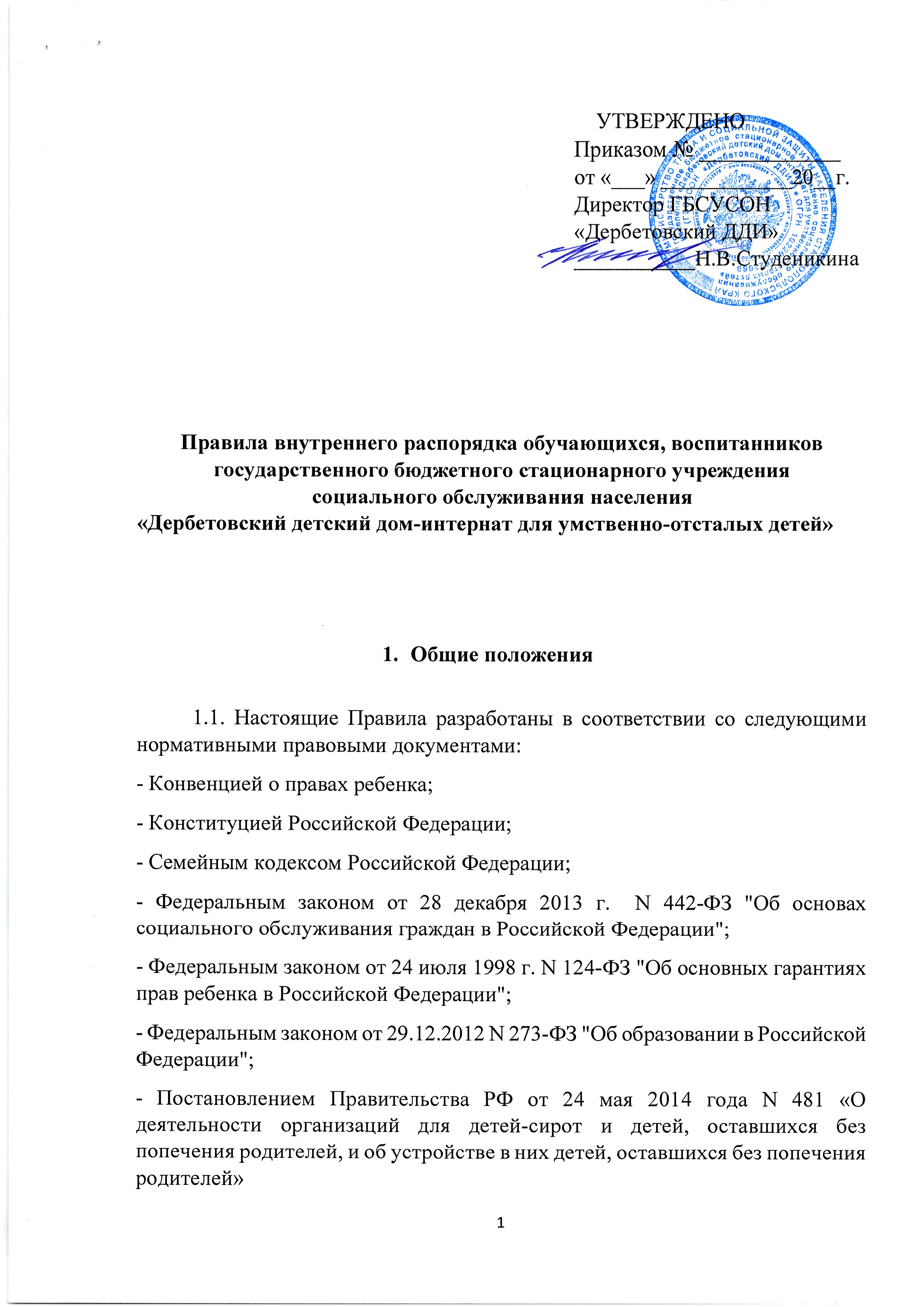                                                                                     УТВЕРЖДЕНО                                                                                 Приказом № _____________                                                                                от «___» ____________20__г.                                                                                  Директор ГБСУСОН                                                                                 «Дербетовский ДДИ»                                                                                 ___________Н.В.Студеникина Правила внутреннего распорядка обучающихся, воспитанников государственного бюджетного стационарного учреждения социального обслуживания населения «Дербетовский детский дом-интернат для умственно-отсталых детей» Общие положения1.1. Настоящие Правила разработаны в соответствии со следующими нормативными правовыми документами:- Конвенцией о правах ребенка;- Конституцией Российской Федерации;- Семейным кодексом Российской Федерации;- Федеральным законом от 28 декабря .  N 442-ФЗ "Об основах социального обслуживания граждан в Российской Федерации";- Федеральным законом от 24 июля . N 124-ФЗ "Об основных гарантиях прав ребенка в Российской Федерации";- Федеральным законом от 29.12.2012 N 273-ФЗ "Об образовании в Российской Федерации";- Постановлением Правительства РФ от 24 мая 2014 года N 481 «О деятельности организаций для детей-сирот и детей, оставшихся без попечения родителей, и об устройстве в них детей, оставшихся без попечения родителей»- Федеральным законом от 24 июня . N 120-ФЗ "Об основах системы профилактики безнадзорности и правонарушений несовершеннолетних";- Федеральным законом от 21 декабря . N 159-ФЗ "О дополнительных гарантиях по социальной поддержке детей-сирот и детей, оставшихся без попечения родителей";- Постановлением Правительства Российской Федерации от 27 ноября . N 896 "Об утверждении Примерных положений о специализированных учреждениях для несовершеннолетних, нуждающихся в социальной реабилитации";- Постановлением Министерства труда и социального развития РФ от 29 марта 2002 года N 25 "Об утверждении рекомендаций по организации деятельности специализированных учреждений для несовершеннолетних, нуждающихся в социальной реабилитации".- Приказом министерства труда и социальной защиты населения Ставропольского края от 02.06.2015г. № 179 «Об утверждении Порядка признания граждан, нуждающимися в социальном обслуживании и оставлении индивидуальных программ предоставления социальных услуг;- Федеральным государственным образовательным стандартом дошкольного образования, утвержденным приказом Минобрнауки России от 17 октября . № 1155;- Федеральным государственным образовательным стандартом образования обучающихся с умственной отсталостью (интеллектуальными нарушениями), утвержденным приказом Минобрнауки России от 19 декабря . № 1599;-СанПиН 2.4.2.3286-15 "Санитарно-эпидемиологические требования к условиям и организации обучения и воспитания в организациях, осуществляющих образовательную деятельность по адаптированным основным общеобразовательным программам для обучающихся с ограниченными возможностями здоровья".1.2  Настоящие Правила утверждены директором детского дома.1.3. Настоящие Правила утверждаются с целью способствования дальнейшему самосовершенствованию воспитанников и создания условий для успешной работы.1.5  При приеме учащихся в детский дом администрация обязана ознакомить воспитанников с настоящими Правилами.2. Организация и порядок проведения учебных занятий2.1  Прием воспитанников проводится в соответствии с правилами приема, утвержденными Учредителем.2.2  Учебные занятия  в детском доме проводятся в соответствии с режимом дня и режимом занятий обучающихся, составленными на основании Постановления САНПиН от 28.11.02.№ 44 утверждаемым директором.2.3 Учебные занятия с обучающимися проводятся по адаптированным программам дошкольного и дополнительного образования, в соответствии с полученными лицензиями2.4 Надлежащую чистоту и порядок во всех учебных помещениях обеспечивает технический персонал и воспитанники на началах самообслуживания..3.Меры поощрения воспитанников3.1 За высокие показатели в учебно - воспитательном процессе при отличном поведении и активном участии в общественной жизни детского дома устанавливаются следующие поощрения для учащихся:- объявляется устная благодарность;-  награждение похвальным листом, грамотой- награждение выездной поездкой(экскурсией) в музеи, цирк и т. д.;-  номинирование на участие в городских и районных конкурсах;-  номинирование на участие в краевых конкурсах.3.2 Поощрение воспитанников осуществляется администрацией детского дома.4. Права воспитанников Воспитанники учреждения имеют право на:- бесплатное содержание и получение образования в соответствии с государственными образовательными стандартами в общеобразовательной школе;- пользование учебно-материальной базой, библиотечным фондом, методическими пособиями;- защиту своих прав и интересов;- уважение человеческого достоинства, свободу совести;- удовлетворение потребности в эмоционально-личностном общении;- защиту от всех форм физического и психического насилия, оскорбления личности;- развитие своих творческих способностей и интересов;- получение квалифицированной психолого-педагогической помощи  и коррекцию имеющихся проблем в развитии и воспитании;- обращение к руководству детского дома по интересующим вопросам;- отдых, организованный досуг в выходные, праздничные и каникулярные дни;- посещение родственников  по согласованию с администрацией.5. Основные обязанности воспитанников5.1 Воспитанники детского дома обязаны:- ознакомиться и неукоснительно выполнять настоящие Правила;  - выполнять Устав учреждения, бережно относиться к имуществу, уважать честь, достоинство других воспитанников и работников Учреждения и выполнять Правила внутреннего распорядка, режима дня воспитанника;- строго соблюдать расписания занятий, кружков;- соблюдать чистоту в детском доме и на прилегающей к нему территории;- бережно относиться к зданию, оборудованию, имуществу, содержать личные вещи в чистоте и порядке;- соблюдать правила использования технологического оборудования; - экономно расходовать электроэнергию, тепло и воду;- бережно относиться к результатам труда других людей и оказывать  посильную помощь в уборке помещений во время дежурства и общественно полезного труда;- соблюдать порядок и чистоту в столовой, раздевалке, туалете, спальных, местах общего пользования;- принимать посильное участие в ремонте и благоустройстве здания, жилых помещений, имущества, благоустройстве территории;- бережно относиться к своему здоровью и здоровью окружающих.5.2 Воспитанникам запрещается:- приносить, передавать и  употреблять спиртные напитки, табачные изделия,  наркотические и токсические вещества;- использовать любые вещества, ведущие к взрывам и возгораниям;- применять физическую силу для выяснения отношений или вымогательства;- совершать любые действия, влекущие за собой опасность для окружающих, для собственной жизни и здоровья;- в общении с воспитанниками, воспитателями, специалистами,  сотрудниками учреждения  и другими лицами  употреблять грубые выражения и вести разговоры на повышенных тонах, использовать нецензурные выражения; - без сопровождения  воспитателя уходить из детского дома и с его территории;- приводить  в помещения учреждения посторонних лиц без разрешения администрации; - запрещается курить на территории детского дома;- нарушать  настоящие  Правила. 